Quelles sont les associations partenaires sur cette période ?Le choix d’impliquer le tissu associatif pour cette rentrée a été au cœur de notre réflexion. Suite à une longue concertation, une dizaine d’associations interviendra au cours de cette année scolaire 2015/2016.Pour les deux périodes à venir, voici les associations qui seront présentes :Culture et CréationDorémiEveil Plaisir Sport Atelier MusicalInterfelNous sommes à votre disposition et à votre écoute pour toutes remarques et questions.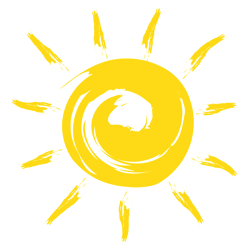 - Bonne fêtes de fin d’année à tous - 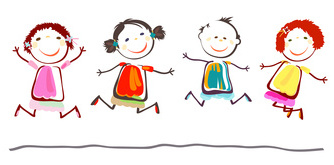 Renseignements Centre d’animation de Peynier15 Av St Éloi 13790 PeynierTel/Fax : 04 42 53 11 44 ou 06 25 97 26 80  E-mail : mpt.peynier@ifac.asso.frwww.animation-paca.ifac.asso.frMairie de Peynier
9, cours Alberic Laurent
13790 PEYNIERTél : 04 42 53 05 48
Fax : 04 42 53 11 22http://www.peynier.fr/Informations pratiquesQu’est-ce que les NAP ?Introduites par la réforme des rythmes scolaires, les Nouvelles Activités Périscolaires (NAP) sont mises en œuvre par les municipalités. La municipalité de Peynier, dans le cadre d’un marché a chargé l’association IFAC de la coordination et l’organisation de ces temps.Quel déroulement? Les NAP se déroulent tous les vendredis après-midis durant les périodes scolaires.Un programme d’activités est proposé sur cinq périodes distinctes de vacances à vacances.Les enfants inscrits aux NAP seront pris en charge par l’équipe d’animation de 13h30 jusqu’à 16h30.Les enfants non-inscrits aux NAP sortiront soit à 11h30, soit à 13h20 après la cantine.A l’élémentaire : 13H30 : rassemblement des enfants - 13H45 à 14H45 : première activité – pause de 14H50 à 15H10 – 15H15 à 16H15 : deuxième activité – 16H30 : accueil des parentsA la maternelle : 13H30 : rassemblement des enfants - 13H45 à 14H30 : première activité – pause de 14H35 à 15H05 – 15H15 à 16H : deuxième activité – 16H20 : accueil des parentsQuel encadrement ?L’encadrement des NAP est assuré par du personnel qualifié composé d’agents municipaux, d’animateurs IFAC et d’intervenants associatifs.Sous la responsabilité d’un référent en charge de la coordination des activités sur chaque site scolaire, ces activités sont des outils de découverte, d’initiation et d’équité pour susciter la curiosité des enfants.Quelles activités sont proposées ?Les activités sont regroupées sous plusieurs thématiques.         Pour les élémentaires, il s’agit de : bouger, créer, s’éveiller, s’amuser. Pour les maternelles, la formule est très semblable : bouger, créer/s’éveiller, s’aérer. Un programme spécifique est élaboré à l’attention des petites sections. En effet, la sieste est maintenue de 13H30 à 15H, et une activité leur est proposée à partir de 15H15.        L’IFAC, en fonction des ressources humaines disponibles, s’engage à proposer un temps de Récré’active aux enfants de l’élémentaire. Il s’agit d’une activité ponctuelle pour les enfants qui ne désirent pas participer à une activité.Quelles sont les conditions d’inscription ?L’inscription sur une période complète est obligatoire. Les périodes 3 et 4 comprennent 5 et 6 séances ou vendredis après-midi.Afin d’atteindre nos objectifs pédagogiques, il a été convenu que les enfants ont le choix d’une thématique par période (et non pas d’une activité). Ce principe permettra en fin d’année pour chaque enfant d’avoir profité d’une multitude d’activités dans une logique de découverte et d’initiation.L’inscription aux NAP est effective lorsque le dossier de l’enfant est complet et le paiement effectuéLes inscriptions se font à la Salle des mariages de la Mairie : -  Mercredi 9 Décembre de 9h à 12h - Samedi 12 Décembre de 9h à 12h - Lundi 14 Décembre de 15h30 à 19h - A noter : Les prochaines inscriptions aux NAP (Période 5) se dérouleront avant les vacances de Printemps.Quel coût pour les familles ?Participation financière : 10€/enfant pour la période 3 et 12€/enfant pour la période 4, soit 2€/séanceQuel programme pour les Périodes 3 et 4 ?Ecole MaternelleEcole Elémentaire